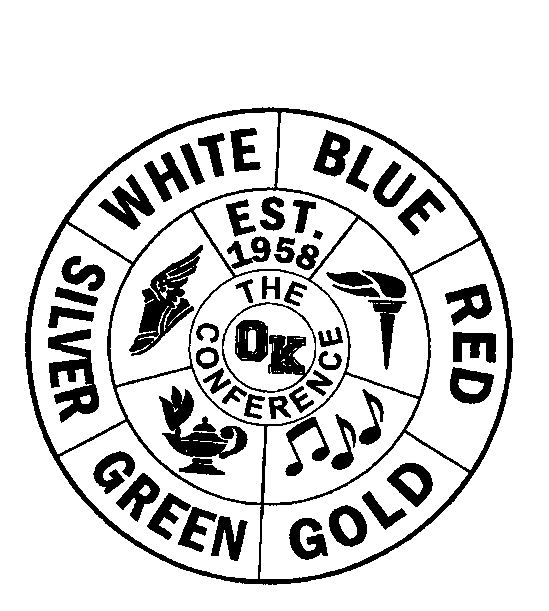 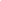 Name/Gr			School			Name/Gr		School	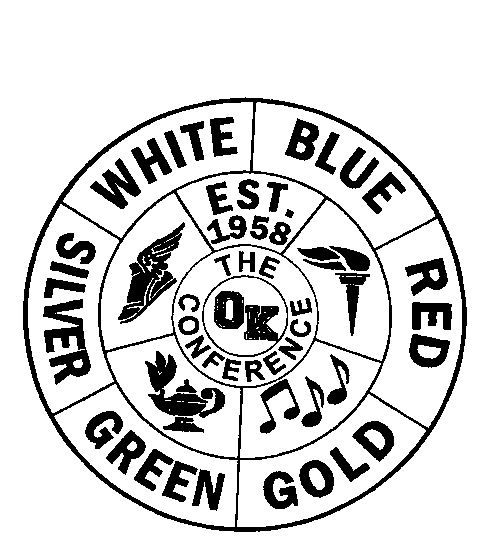 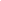     Regular Season			                  Conference TournamentSchool		                       Record     Pts.   Place 	               School		                Pts.    Place	   Final StandingsSchool			           Place      Pts.		Wyatt MeyersBeldingAlex ChavezKelloggsvilleTrent AltmanBeldingJosh TrippHopkinsJoel PabloLeeNolan WerkhovenCalvin ChristianJoseph TimmerCalvin ChristianBrendan WelchSpartaReuben VanderKoddeCalvin ChristianBrennan HorriganSpartaKa’von CannGodwinAiden KellyComstock ParkKaleb RowlandSpartaAndrew IlerSpartaSam WoolworthSpartaAndrew WohlfordComstock ParkJack WohlfordComstock ParkSparta14-114Belding81st Belding13-113Sparta72ndComstock Park10-610Comstock Park63rdCalvin Christian11-411Godwin54thHopkins7-87Lee45thLee5-115Kelloggsville36thGodwin4-114Hopkins27th Kelloggsville3-123NPC18thNPC0-140Calvin Christian09th Sparta1st21Belding1st21Comstock Park3rd16Calvin Christian4th 11Hopkins5th9Lee5th9Godwin5th9Kelloggsville8th6NPC9th 1